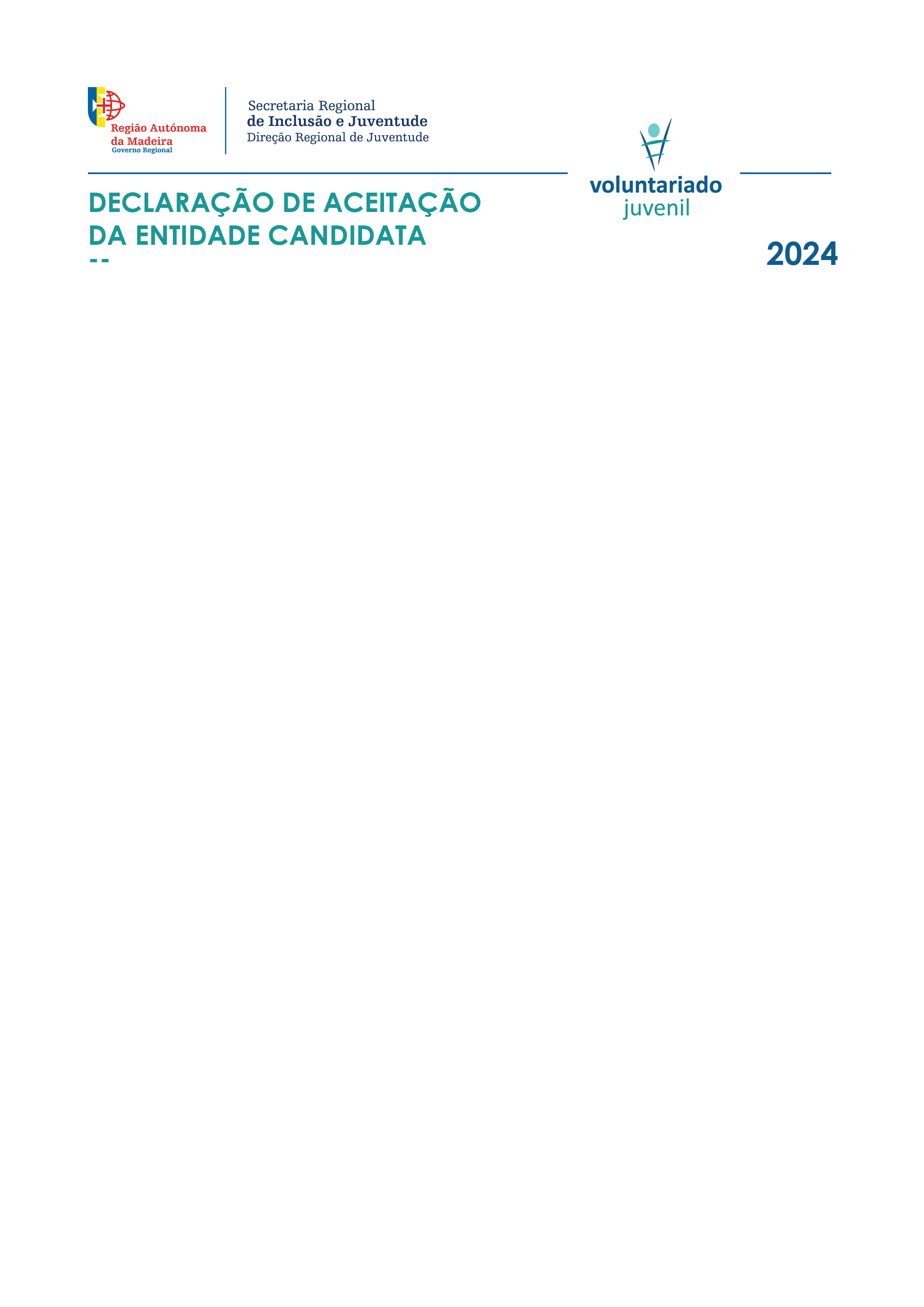 Todos os campos são de preenchimento obrigatório. I. ENTIDADEDenominação social NIPC / NIF Concelho Telefone Email Tipologia da Entidade: Representada por Cargo II. PROJETOTítulo do projeto Início  	Termo  Número de voluntários                                                                                                                                       III. TERMOS DE ACEITAÇÃO DA ENTIDADEPara os devidos efeitos, a entidade , representada por   declara:Ter conhecimento do regulamento do programa, obrigando-se a cumprir o mesmo;Estar regularmente constituída;Não se encontrar em situação de incumprimento perante a DRJ;Dar conhecimento expresso do teor do “AVISO DE PROTEÇÃO DE DADOS”, constante na presente declaração, aos titulares no momento da recolha dos dados.IV. AVISO DE PROTEÇÃO DE DADOSEste aviso é publicado nos termos do Regulamento Geral sobre a Proteção de Dados (RGPD) e legislação acessória, sendo os dados pessoais solicitados necessários para a plena participação no programa.Mais declaro que, ao abrigo do Regulamento Geral sobre a Proteção de Dados (RGPD) - Regulamento (UE) 2016/679, tomo conhecimento do seguinte aviso de proteção de dados, cujos dados pessoais solicitados são necessários para a plena participação no programa.Finalidade: Candidatura, validação e participação no Programa Voluntariado Juvenil nomeadamente para a gestão do programa, ativação de seguros de acidentes pessoais, pagamento de compensações, registo de assiduidade e emissão de certificados. Fundamentos: Base contratual e diligências pré-contratuais (cfr. alínea b) do n.º 1 do artigo 6.º do RGPD).Categorias de destinatários dos dados: Entidades públicas com competências no processamento do pagamento das compensações, entidades indispensáveis para a realização do programa (entidades promotoras) e para a emissão de apólices de seguros de acidentes pessoais.Prazo de conservação dos dados: 10 anos ou quando a finalidade se esgotar.Direitos dos titulares: Acesso, retificação, apagamento, limitação do tratamento e portabilidade dos dados que lhe digam respeito, bem como reclamação junto da Comissão Nacional de Proteção de Dados (CNPD).Encarregado de Proteção de Dados: Gabinete Regional para a Conformidade Digital, Proteção de Dados e Cibersegurança - GCPD| 291 145 175 |Palácio do Governo Regional Avenida Zarco, 9004-527 Funchal | gcpd.geral@madeira.gov.ptResponsável pelo tratamento: Direção Regional de Juventude | 291 203 830 | Rua dos Netos, n.º 46 9000-084 Funchal | rgpd.drj@madeira.gov.pt , __________________________________________assinatura do representante legal e carimbo (se aplicável)